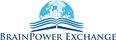 Registratieformulier voor gratis opname in onze internationale database.Vul het formulier zo gedetailleerd mogelijk in, dit vergroot de kans op een goede match tussen de verschillende scholen.Naam school:Adres school:Soort school: Telefoonnummer school:Website school:Email school:Naam schoolhoofd/directeur:Email directeur:Naam contactpersoon:Functie contactpersoon:Email contactpersoon:Ervaring met internationale projecten: Indien ja: wat voor soort projecten …Belangstelling voor: (kruis een of meerdere van de volgende mogelijkheden aan)Erasmus KA1 bij/nascholingsprojecten voor docentenErasmus KA2 projecten voor studenten en docentenStages in het buitenland (Europa)Stages/lesgeven in het buitenland (Japan, China)Stages in andere landenDocenten/studenten uit andere landen om bij u op school les te geven/ stage te lopenSamenwerken met scholen uit de Verenigde Staten en/of Canada Eigen suggesties: Voorkeurstalen voor de samenwerking: Kruis één of meerdere talen aanEngels       -    Frans       -   Spaans        -  Duits     - een andere taal ……………Voorkeur van leeftijdsgroep om mee samen te werken: kruis een of meerdere leeftijdsgroepen aan. 4-8   -   8-12   -    12-14   -   14-16    -  16-18    -   18- 20   -    20 en ouderInteressegebieden: kruis één of meerdere aanAardrijkskunde       -    Geschiedenis      -     Economie      -    Nask Natuurkunde          -     Scheikunde        -     Biologie          -    TalenMaatschappijleer   -     LO                        -    Kunstvakken  -    MuziekInternational Business  -    Klassieke talen   -  Beroepsopleiding ………….  Wanneer wilt u met internationaliseringsactiviteiten beginnen?…………………………………………………………………………………………………………Heeft u interesse in een gratis intake gesprek op uw school? Kruis een van de volgende mogelijkheden aan:  Ja       -    Nee      -    Misschien op termijn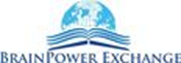 Dit formulier is ingevuld door:Naam: Functie:Email:Stuur dit formulier naar: info@brainpowerexchange.com